 Конспект уроку із світової літератури   для 1(5) класу з елементами полі культуриТема. Реальне і фантастичне у казці братів Грімм «Пані Метелиця». Уславлення любові до праці та інших людських чеснот у казці. Мета. Поглибити знання учнів про ідейно-художній зміст казки, розвивати навички співвіднесення казкових подій із реальними, розвивати уміння виконувати завдання за допомогою комп’ютера.Обладнання: підручники, зошити, карта Європи, проектор, екран, комп’ютери.Краще бути бідному, та в шані, ніж багатому, та в ганьбіНімецьке прислів’я План урокуІ. Вступ. Організаційний момент.ІІ. Мотивація навчальної діяльності.ІІІ. Оголошення теми і мети уроку.IV.  Актуалізація опорних знань.      1.Назвати типи фольклорних казок.      2. Вказати ознаки народних казок.V. Формування вмінь і навичок.       1. Встановити відповідність.       2. Заповнення таблиці «Реальне та фантастичне»       3. Риси характерів героїв.       4. (Інформація по полікультурі) З укр. міфології.VI. Підсумок.VII. Домашнє завдання.Хід урокуІ. Вступ. Організаційний момент. Привітання. Прийом «Пароль».ІІ. Мотивація навчальної діяльності учнів.     Вчитель. З давніх-давен люди розуміли, що тільки невтомна праця є джерелом достатку в сім’ї, тому змалку привчали дітей до роботи. Спочатку за допомогою казок, ігор, а вже пізніше доручали дітям якусь нескладну, нетяжку роботу. Прикладом цього і є казка німецьких фольклористів Якоба і Вільгельма Грімм «Пані Метелиця».Так як в нашому навчальному закладі розпочато експериментально-дослідницьку роботу на тему «Формування полікультурного середовища як основи становлення особистості гімназиста, його саморозвитку та самореалізації», то давайте пригадаємо, що ви знаєте про Німеччину (увага на карту).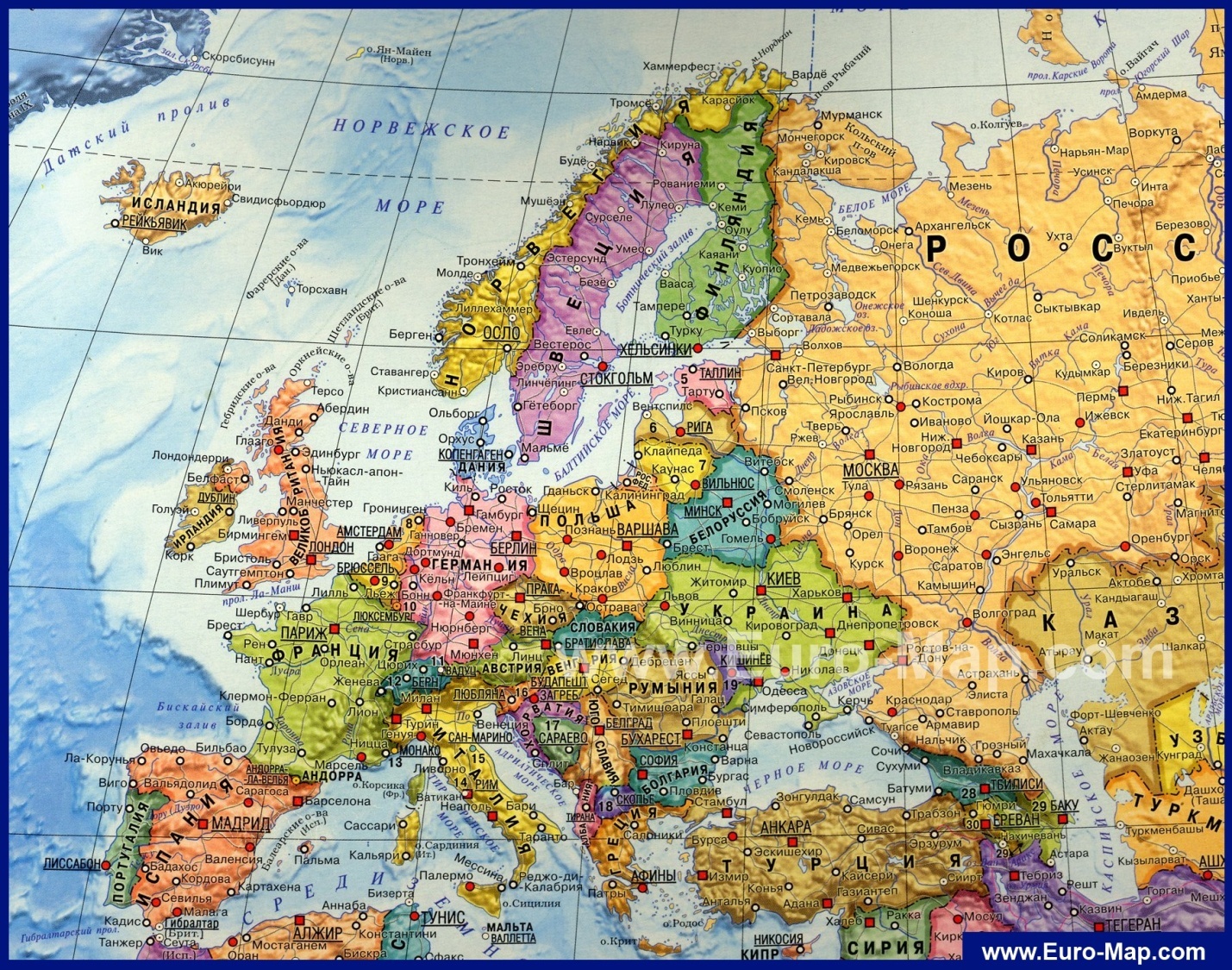 Покажіть на карті Німеччину. А з якими країнами можна познайомитись, якщо мандрувати з України  до Німеччини?Чомусь Німеччина дуже часто зображувалась войовничою і сильною жінкою.     Поштова марка з серії «Німеччина». 1900-1922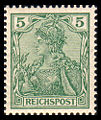 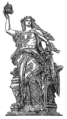 Німеччина Йоганнеса Шіллінга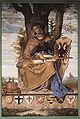 Фреска «Німеччина». 1834-1836. Штедель.Франкфурт-на-Майні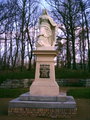 Пам'ятник «Німеччина» в Бад-Дюбені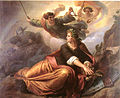 Прокидається Німеччина. 1849    Нідервальдська «Німеччина»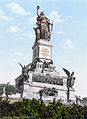 Ви добре знаєте свої національні символи, а чи підкажете аналогічні в Німеччині? (діти називають, а якщо їм важко, то вчитель підкаже, що це дубове листя і орел).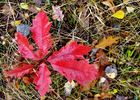 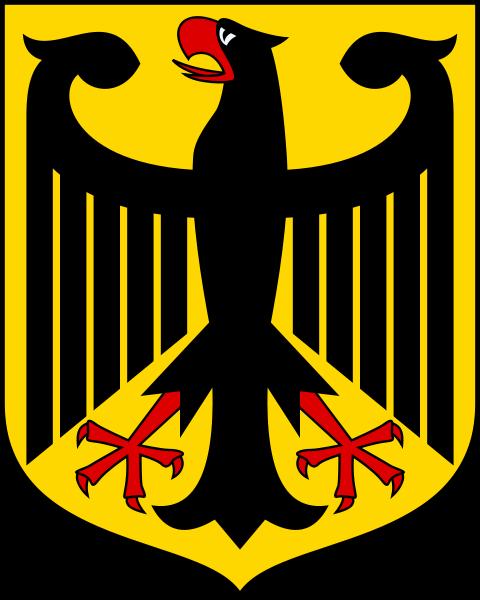 Україна любить святкувати Різдво. І в культурних традиціях святкувань Німеччини це зимове свято одне з найулюбленіших. Як і в нас вся родина збирається за святковим столом. А ще відбувається обмін подарунками. Це називається Бешерунг. Німецькі господині випікають святкові пряники, якими пригощають родичів, друзів, знайомих.  Може бути і один пряник, але великий, як лавка, тоді від нього просто відламують шматочки, щоб пригостити. Так як Данія пишається Г. К. Андерсеном, Франція – Ш. Перро, то Німеччина – братами Грімм, фольклористами та казкарями.   Сьогодні ми з’ясуємо, що реального, а що фантастичного є у казці «Пані Метелиця» братів Грімм, за що буває шана, а за що – ганьба, що заслуговує на повагу, а що – засуджується німецьким народом.ІІІ. Оголошення теми і мети уроку.IV. Актуалізація опорних знань учнів.На екрані комп’ютера схема типів фольклорних казок.Завдання: вставити необхідні слова.ТИПИ ФОЛЬКЛОРНИХ КАЗОК        (Тварин, чарівні, побутові, авантюрні)Вказати ознаки народних казок. – казкові герої;    – наявність автора; – реальний пейзаж; – перебільшення.  V. Формування вмінь і навичок.     1. Визначити, до кого з героїнь відносяться прислів’я.* В гостях добре, а вдома – краще. * Хліб не пада з неба – працювати треба.* Хто сіє колючки,  той збере будяки.* Маєш честь – ти людина, а без честі – тварина.     2. На моніторах комп’ютерів необхідно  заповнити таблицю  «Реальне та фантастичне», використовуючи довідку.ДОВІДКА.  Балакучі дерево, піч, півень; смола, яку не відмиєш; тяжка праця; несправедливе ставлення до Пасербиці; пані Метелиця; нагорода за добру працю; обсипання золотом; «нагорода»  за лінощі.Риси характеру героїв     4.Вчитель. З давніх часів і нині люди вірять у перемогу добра над злом. – Хто у казці допоміг перемогти добру?  (Пані Метелиця) – Чому дівчинка спочатку злякалась її? (Вона мала великі зуби) – Чи такою ви її уявляли до того, поки не прочитали казку?Вчитель. В українській культурі теж є образ Метелиці, зовнішній вигляд якої відрізняється від тієї, що створено німецьким фольклором і ми зустріли в казці братів Грімм.      5.Розповідь учня (інформація по полікультурі). На екрані зображення автора і книги.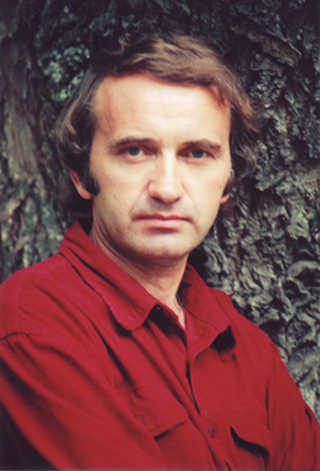 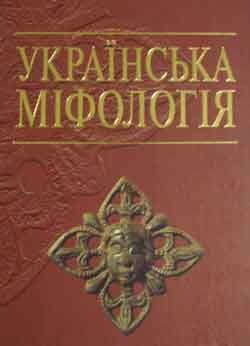 В словнику Войтовича В.М. «Українська міфологія»(2002) є пояснення образу Метелиці.Метелиця – молода дівчина у білому вінку, зі стрічками білими, у керсетці, має 10-12 разків дорогого намиста з перлів, з розпущеними косами, дуже весела, гарно танцює, у блискучих чобітках зі срібними підковами. Коли танцює, грається снігом: то підкидає його, то мете ним, то крутить, то кидає людям в очі. – Яка вам подобається Метелиця?VI. Підсумок.Чому казку «Пані Метелиця» називають народною?Чи читали інші народні казки з подібним сюжетом (про пасербицю і власну доньку)? Назвіть їх. (Українська народна казка «Дідова дочка та бабина дочка», російська народна казка «Морозко») Чи пов’язана вони, як і «Пані Метелиця», з реальним життям?Звичайно, щоб тебе поважали і любили люди, треба бути працьовитим, щирим, доброзичливим. Ці риси завжди у пошані у всі часи і у всіх народів. А від злої, заздрісної людини люди відвертаються, бо для неї, як кажуть японці, чужий рис завжди біліший, а німецьке прислів’я, уславлюючи любов до праці, стверджує (увага на епіграф).VII. Домашнє завдання.      Підготувати інсценізації уривків з казки по групах. Групи формуються за вибором дитиною геометричної фігури.        1                           2                                  3                                 4РЕАЛЬНЕФАНТАСТИЧНЕПасербицяЛедащицяМачухагарна, роботящагидказлачесна дівчиналінивагрубамилосерднагрубанесправедливащирабайдужанедобравідвертажадібназаздрісналюбить свій дім, край